11ЯНВАРЯДЕНЬ ЗАПОВЕДНИКОВ И НАЦИОНАЛЬНЫХ ПАРКОВЗаповедники и национальные парки – особо охраняемые природные территории – сегодня, пожалуй, единственный способ уберечь от гибели хотя бы небольшую часть дикой природы и животного мира. Впервые День заповедников и национальных парков начал отмечаться в 1977 году по инициативе Центра охраны дикой природы и Всемирного  фонда дикой природы. И сегодня его проведение поддерживают  многие экологические организации и движения.11 января для этого события выбрано не случайно – в этот день в 1977 году в России был образован первый государственный заповедник – Баргузинский.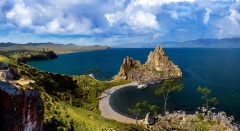 Баргузинский государственный природный биосферный заповедник является одним из старейших заповедников России. Он был учрежден постановлением Иркутского генерал-губернатора от 17 мая 1916г. Сегодня этот заповедник является составной частью объекта Всемирного природного наследия «Озера Байкал» вместе с остальными заповедниками и национальными парками, входящими в «заповедное ожерелье» (Баргузинский, Байкальский, Байкало-Ленский заповедник, Забайкальский национальный парк).Всего в России насчитывается 102 заповедника и 42 национальных парка, а общая площадь особо охраняемых природных территорий, как федерального, так и регионального уровня, составляет около 203 млн. га или 11,5% площади России. И система особо охраняемых природных территорий в нашей стране продолжает развиваться – расширяются территории существующих и создаются новые заповедники и национальные парки.12 ЯНВАРЯ140 лет со дня рождения американского писателя Джека ЛондонаДжек Ло́ндон (англ. Jack London; 12 января 1876 — 22 ноября 1916) — американский писатель, социалист, общественный деятель, наиболее известен как автор приключенческих рассказов и романов.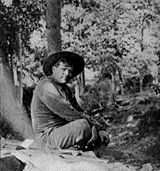 Джек Лондон (настоящее имя Джон Гриффит Чейни) родился 12 января 1876 года в Сан-Франциско, рано начал самостоятельную трудовую жизнь, полную лишений. Школьником продавал утренние и вечерние газеты, по выходным подрабатывал в кегельбане. В 1893 году нанялся матросом на промысловую шхуну «Софи Сазерленд», отправляющуюся на ловлю котиков к берегам Японии и в Берингово море. Первое плавание дало Лондону много ярких впечатлений, которые легли затем в основу многих его морских рассказов и романов («Морской волк» и др.) Первый очерк Лондона «Тайфун у берегов Японии», за который он получил первую премию одной из газет Сан-Франциско, был опубликован 12 ноября 1893 года и послужил началом его литературной карьеры. В 1894 году принимал участие в походе безработных на Вашингтон (очерк «Держись).Вернувшись домой, Джек поступает в среднюю школу. В школьном журнале «Иджис» он публикует свои первые социалистические очерки и рассказы о временах своих странствий по дорогам США. Более серьёзно заниматься литературой стал в возрасте 23-х лет, после возвращения с Аляски: первые северные рассказы были опубликованы в 1899 году, а уже в 1900 году была издана его первая книга — сборник рассказов «Сын волка». Затем последовали следующие сборники рассказов: «Бог его отцов», «Дети мороза», «Вера в человека», «Лунный лик», «Потерянный лик», а также романы «Дочь снегов» (1902), «Морской волк» (1904), «Мартин Иден» (1909), принёсшие писателю широчайшую популярность. Работал писатель очень много, по 15—17 часов в день, и написал около 40 книг за всю свою не очень длинную писательскую жизнь. В 1907 году писатель предпринимает кругосветное путешествие на построенном по собственным чертежам судне «Снарк», в путешествии был собран богатый материал для книг «Путешествие Снарка», «Рассказы южных морей», «Сын Солнца».Многогранный талант Лондона принёс ему успех и в области сочинения утопических и научно-фантастических рассказов. «Голиаф», «Враг всего мира», «Алая чума», «Когда мир был юн» и другие привлекают оригинальностью стиля, богатством воображения и неожиданными ходами, несмотря на определённую схематичность и незавершённость. . Джек Лондон был вторым после Г. Х. Андерсена по издаваемости в СССР зарубежным писателем за 1918—1986 годы: общий тираж 956 изданий составил 77,153 млн. экземпляров.24 ЯНВАРЯ190 лет со дня рождения писателя Михаила Евграфовича Салтыкова-Щедрина(1826-1889)Михаи́л Евгра́фович Салтыко́в-Щедри́н (настоящая фамилия Салтыков, псевдоним Николай Щедрин; 15 (27) января 1826 — 28 апреля (10 мая) 1889) — русский писатель, журналист, редактор журнала «Отечественные записки», Рязанский и Тверской вице-губернатор. Михаил Салтыков родился в старой дворянской семье, в имении родителей, селе Спас-Угол Калязинского уезда Тверской губернии.Первым учителем Салтыкова-Щедрина был крепостной человек его родителей, живописец Павел Соколов; потом с ним занимались старшая сестра, священник соседнего села, гувернантка и студент Московской духовной академии. Десяти лет от роду он поступил в Московский дворянский институт, а два года спустя был переведён, как один из лучших учеников, казённокоштным воспитанником в Царскосельский лицей. Именно там он и начал свою деятельность писателя. 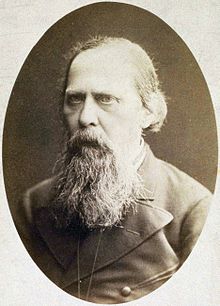 Несколько его стихотворений было помещено в «Библиотеке для чтения» 1841 и 1842 годов, когда он был ещё лицеистом; другие, напечатанные в «Современнике» (ред. Плетнёва) в 1844 и 1845 годах, написаны им также ещё в лицее; все эти стихотворения перепечатаны в «Материалах для биографии И. Е. Салтыкова», приложенных к полному собранию его сочинений. В августе 1844 Салтыков-Щедрин был зачислен на службу в канцелярию военного министра Литература уже тогда занимала его гораздо больше, чем служба: он не только много читал, увлекаясь в особенности Жорж Санд и французскими социалистами, но и писал — сначала небольшие библиографические заметки (в «Отечественных записках» 1847), потом повести «Противоречия» и «Запутанное дело» (март 1848). В наказание за вольнодумие уже 28 апреля 1847 года он был выслан в Вятку. Тяжёлую скуку умственного одиночества он разгонял внеслужебными занятиями: сохранились отрывки его переводов из Токвиля, Вивьена, Шерюеля и заметки, написанные им по поводу известной книги Беккарии. Для сестёр Болтиных, дочерей вятского вице-губернатора, из которых одна  в 1856 стала его женой, он составил «Краткую историю России». В ноябре 1855 ему разрешено было, наконец, покинуть Вятку, в феврале 1856 он был причислен к Министерству внутренних дел,Вслед за возвращением Салтыкова-Щедрина из ссылки возобновилась, с большим блеском, его литературная деятельность. Имя надворного советника Щедрина, которым были подписаны появлявшиеся в «Русском вестнике» с 1856 «Губернские очерки», сразу стало одним из самых любимых и популярных.В марте 1858 Салтыков-Щедрин был назначен рязанским вице-губернатором, в апреле 1860 переведён на ту же должность в Тверь. Пишет он в это время очень много, сначала в разных журналах (кроме «Русского вестника» — в «Атенее», «Современнике», «Библиотеке для чтения», «Московском вестнике»), но с 1860 — почти исключительно в «Современник» (в 1861 Салтыков-Щедрин поместил несколько небольших статей в «Московских ведомостях» (ред. В. Ф. Корша), в 1862 — несколько сцен и рассказов в журнале «Время»). Из написанного им между 1858 и 1862 годами составились два сборника — «Невинные рассказы» и «Сатиры в прозе».Пока существовали «Отечественные записки», то есть до 1884, Салтыков-Щедрин работал исключительно для них. Большая часть написанного им в это время вошла в состав следующих сборников: «Признаки времени» и «Письма из провинции» (1870, 72, 85), «История одного города» (1 и 2 изд. 1870; 3 изд. 1883), «Помпадуры и Помпадурши» (1873, 77, 82, 86), «Господа Ташкентцы» (1873, 81, 85), «Дневник провинциала в Петербурге» (1873, 81, 85), «Благонамеренные речи» (1876, 83), «В среде умеренности и аккуратности» (1878, 81, 85), «Господа Головлёвы» (1880, 83), «Сборник» (1881, 83), «Убежище Монрепо» (1882, 83), «Круглый год» (1880, 83), «Современная идиллия» (1877—1881), «За рубежом» (1880—1881), «Письма к тётеньке» (1882), «Недоконченные беседы» (1885), «Пошехонские рассказы» (1886). Сверх того в «Отечественных записках» были напечатаны в 1876 «Культурные люди» и «Итоги», при жизни Салтыкова-Щедрина не перепечатанные ни в одном из его сборников, но включенные в посмертное издание его сочинений.Редакционной работой Салтыков-Щедрин занимался неутомимо и страстно, живо принимая к сердцу всё касающееся журнала. Окружённый людьми ему симпатичными и с ним солидарными, Салтыков-Щедрин чувствовал себя благодаря «Отечественным запискам» в постоянном общении с читателями, на постоянной, если можно так выразиться, службе у литературы, которую он так горячо любил и которой посвятил в «Круглом годе» такой чудный хвалебный гимн. Последние его годы были медленной агонией, но он не переставал писать, пока мог держать перо, и его творчество оставалось до конца сильным и свободным: «Пошехонская старина» ни в чём не уступает его лучшим произведениям. Незадолго до смерти он начал новый труд, об основной мысли которого можно составить себе понятие уже по его заглавию: «Забытые слова»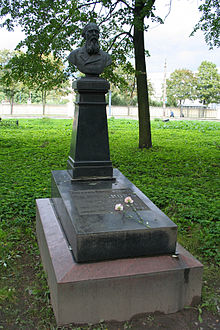 Умер 28 апреля (10 мая) 1889 и погребён 2 мая (14 мая), согласно его желанию, на Волковском кладбище, рядом с И. С. Тургеневым.Могила М. Е. Салтыкова-Щедрина на Волковском кладбище.
13 ЯНВАРЯДЕНЬ РОССИЙСКОЙ ПЕЧАТИ13 января в России отмечается День российской печати. Именно в этот день в 1703 году в России по указу Петра I вышел в свет первый номер российской газеты «Ведомости». Первый номер газеты носил название «Ведомости о военных и иных делах, достойных знания и памяти, случившихся в Московском Государстве и в иных окрестных странах». Газета издавалась и в Москве, и в Санкт-Петербурге, при этом фактически не имея постоянного названия — «Ведомости», «Российские ведомости», «Ведомости Московские». С 1 января 1870 года «высочайшим повелением» было позволено «устроить в виде опыта прием в почтовых учреждениях подписки на периодические издания — как русские, так и иностранные». В России это было первое распоряжение о проведении подписки на периодическую печать. А уже к 1914 году в России выходило свыше трех тысяч периодических изданий. После 1917 года День российской печати был перенесен на 5 мая — день, когда вышла в свет главная советская газета «Правда» — и переименован в День советской печати. Только в 1991 году Постановлением Президиума ВС РФ № 3043-1 от 28 декабря «О Дне российской печати» дата празднования Дня российской печати была возвращена к исторически верной — 13 января. Примечательно, что 13 января 1830 года вышел в свет первый номер «Литературной газеты». Более половины наименований печатных изданий в России - это газеты. По оценкам специалистов, на 1 января 2009 года в России было зарегистрировано более 33 тысяч печатных изданий — это в полтора раза больше, чем было зарегистрировано в 2000 году.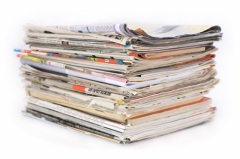 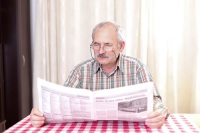 Более половины наименований - это газеты, затем журналы, и лишь малая часть - другие виды печатных периодических изданий. Ежедневно, в среднем, по подписчикам распространяется более 20 миллионов экземпляров различных печатных изданий. Начиная с 1997 года, традиционно в этот день проходит вручение премии Президента России в области СМИ и грантов для поддержки проектов молодых журналистов.13 января - День Самарской губернии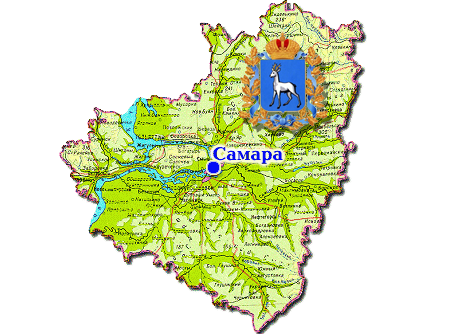 
Законом Самарской области от 10 ноября 2014 г. утверждена ещё одна памятная дата - 13 января 2015 г. День Самарской губернии. 

В этот день во всех городах области прошли различные праздничные мероприятия, посвящённые новому памятному дню. Больше всего таких мероприятий прошли в центре нашей области - городе Самаре. 
В нашей школе проводились классные часы, на которых учащиеся узнали о новом празднике в нашей области, об истории образования Самарской губернии. 

6 декабря 1850 года был издан указ сената об открытии с 1 января 1851 года Самарской губернии. В состав новой Самарской губернии вошли 3 уезда Оренбургской губернии (Бугульминский, Бугурусланский и Бузулукский), 2 уезда Саратовской губернии (Новоузенский и Николаевский), Ставропольский уезд Симбирской губернии и лежавшие на левом берегу Волги части Самарского и Сызранского уездов, из которых был образован Самарский уезд. 

До этого дня Самара неоднократно включалась в состав других российских губерний: Астраханской, Симбирской, Казанской, Оренбургской. Даже была приписана в 1764 году к Сызранскому уезду. И наконец, в 1851 году Самарская губерния стала самостоятельной. 

Успешному развитию нашего края содействовало выгодное географическое положение и стремительное развитие хлебной торговли. Эти факторы содействовали тому, что некогда полуграмотная и захолустная российская провинция превратилась в крупный торгово-промышленный центр.27 января - День воинской славы РоссииСнятие блокады города Ленинграда (1944).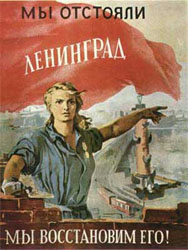  27 января в Российской Федерации на основании    Федерального закона «О днях воинской славы (победных днях) России» от 13 марта 1995 г. отмечается праздник - День снятия блокады города Ленинграда.27 января 1944 г. советские войска полностью сняли длившуюся 900 дней фашистскую блокаду города.В результате побед Советских Вооруженных Сил в Сталинградской и Курской битвах, под Смоленском, на Левобережной Украине, в Донбассе и на Днепре в конце 1943 - начале 1944 года сложились благоприятные условия для проведения крупной наступательной операции под Ленинградом и Новгородом.К началу 1944 враг создал глубокоэшелонированную оборону с железобетонными и деревоземляными сооружениями, прикрытыми минными полями и проволочными заграждениями. Советское командование организовало наступление силами войск 2-й ударной, 42-й и 67-й армий Ленинградского, 59-й, 8-й и 54-й армий Волховского, 1-й ударной и 22-й армий 2-го Прибалтийского фронтов и Краснознаменного Балтийского флота. Привлекались также авиация дальнего, партизанские отряды и бригады. Цель операции состояла в том, чтобы разгромить фланговые группировки 18-й армии, а затем действиями на кингисеппском и лужском направлениях завершить разгром ее главных сил и выйти на рубеж р. Луга; в дальнейшем, действуя на нарвском, псковском и идрицком направлениях, нанести поражение 16-й армии, завершить освобождение Ленинградской области и создать условия для освобождения Прибалтики. 14 января советские войска перешли в наступление с Приморского плацдарма на Ропшу, а 15 января от Ленинграда на Красное Село.После упорных боев 20 января советские войска соединились в районе Ропши и ликвидировали окруженную Петергофско-Стрельнинскую группировку врага. Одновременно 14 января советские войска перешли в наступление в районе Новгорода, а 16 января - на любанском направлении, 20 января освободили Новгород. В ознаменование окончательного снятия блокады 27 января 1944 в Ленинграде был дан салют.